Name of activity: NAAC WorkshopCategory: Academic WorkshopOrganizing Unit: Ramakrishna Mission Belur Vidyamandir Residential CollegeDate: 9 February 2023Time: 10.30 am – 4.30 pmVenue: Ramakrishna Mission Belur Vidyamandir Residential CollegeName of resource persons: Faculty of Ramakrishna Mission Belur Vidyamandir Residential College.Number of participants:Brief Description of event: The RKSMVV NAAC team visited Ramakrishna Mission Belur Vidyamandir Residential College for the NAAC workshop.Program Outcome: The RKSMVV NAAC team was extremely benefitted.GEO-TAGGED PHOTOS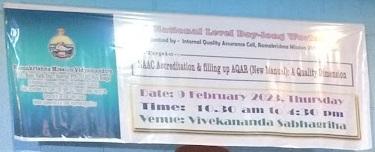 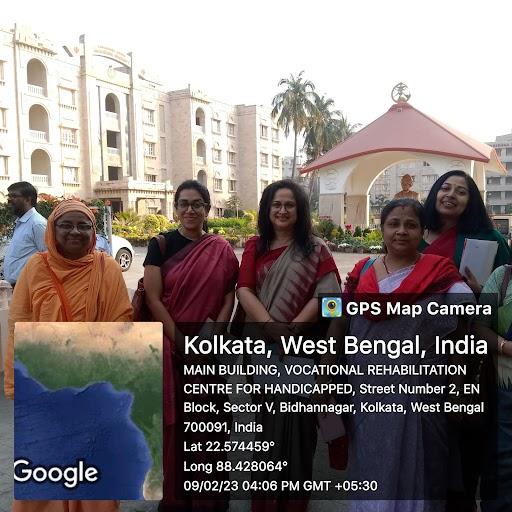 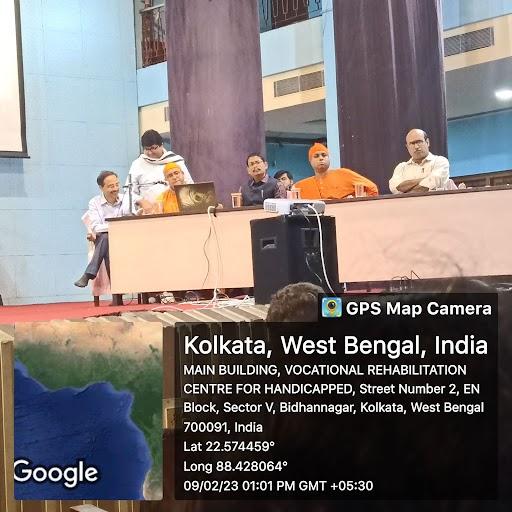 